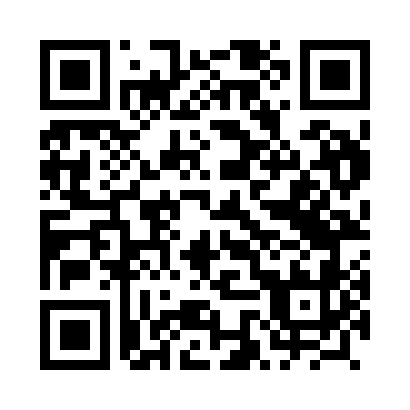 Prayer times for Modliborzyce, PolandWed 1 May 2024 - Fri 31 May 2024High Latitude Method: Angle Based RulePrayer Calculation Method: Muslim World LeagueAsar Calculation Method: HanafiPrayer times provided by https://www.salahtimes.comDateDayFajrSunriseDhuhrAsrMaghribIsha1Wed2:335:1312:435:528:1410:422Thu2:315:1112:435:538:1610:463Fri2:305:0912:435:548:1810:484Sat2:295:0712:435:558:2010:495Sun2:285:0512:435:568:2110:506Mon2:275:0412:435:578:2310:507Tue2:275:0212:435:588:2510:518Wed2:265:0012:435:598:2610:529Thu2:254:5812:436:008:2810:5310Fri2:244:5612:436:018:3010:5311Sat2:244:5512:436:028:3110:5412Sun2:234:5312:436:038:3310:5513Mon2:224:5112:436:048:3510:5514Tue2:224:5012:436:058:3610:5615Wed2:214:4812:436:068:3810:5716Thu2:204:4712:436:078:3910:5717Fri2:204:4512:436:088:4110:5818Sat2:194:4412:436:098:4210:5919Sun2:194:4212:436:108:4410:5920Mon2:184:4112:436:108:4511:0021Tue2:184:4012:436:118:4711:0122Wed2:174:3812:436:128:4811:0123Thu2:174:3712:436:138:5011:0224Fri2:164:3612:436:148:5111:0325Sat2:164:3512:436:158:5311:0326Sun2:164:3312:436:158:5411:0427Mon2:154:3212:436:168:5511:0528Tue2:154:3112:446:178:5711:0529Wed2:154:3012:446:188:5811:0630Thu2:144:2912:446:188:5911:0731Fri2:144:2812:446:199:0011:07